华南理工大学附属第六医院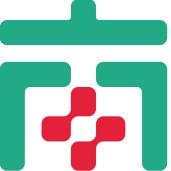 佛山市南海区人民医院  院务公开公布栏  签发人：吴毅  2024年第104期（总2572期）  2024.4.16佛山市南海区人民医院2024年第一轮申请疾病应急救助资金情况公示根据《佛山市南海区卫生健康局等五部门关于印发佛山市南海区疾病应急救助制度实施细则的通知》（南卫健〔2019〕190号）对该专项工作的要求，确保专项资金的使用公开、透明，接受社会监督，现将我院2024年度第一轮申请疾病应急救助资金情况进行公示（见附件），公示期为2024年4月16日～2024年4月22日。公示期内如有疑问请联系我院医务科。联系人：胡先生、李小姐；联系电话：075788591281。附件：佛山市南海区人民医院2024年第一轮申请疾病应急救助资金名单佛山市南海区人民医院2024年4月16日附件佛山市南海区人民医院2024年第一轮申请疾病应急救助资金名单序号患者姓名年龄性别诊断/病种救治日期身份证号码救助类别（填√）救助类别（填√）救助类别（填√）患者总费用（元）已支付费用（元）其中医保支付费用（元）申请基金支付费用（元）序号患者姓名年龄性别诊断/病种救治日期身份证号码身份不明身份不明无力支付患者总费用（元）已支付费用（元）其中医保支付费用（元）申请基金支付费用（元）2024-1-001林*东53男1.感染性休克；2.坏死性筋膜炎(右上肢)；3.软组织感染(右肘及前臂)；4.高钾血症；5.代谢性酸中毒；6.痛风性关节炎(右肘)；7.全心衰竭；8.冠状动脉粥样硬化性心脏病；9.冠状动脉支架植入后状态；10.2型糖尿病性肾病；11.2型糖尿病足病(左足第二趾术后缺如)2023.12.19-2023.12.21440622********0312√30845.3019755.7917755.7911089.512024-1-002张*30女1.失血性休克；2.异常子宫出血；3.妊娠合并凝血功能异常；4.不完全性自然流产并发过度出血；5.妊娠合并先天性心脏病；6.脓毒血症；7.低氧血症2024.1.16-2024.1.18532130********0724√14592.490014592.49序号患者姓名年龄性别诊断/病种救治日期身份证号码救助类别（填√）救助类别（填√）救助类别（填√）患者总费用（元）已支付费用（元）其中医保支付费用（元）申请基金支付费用（元）序号患者姓名年龄性别诊断/病种救治日期身份证号码身份不明身份不明无力支付患者总费用（元）已支付费用（元）其中医保支付费用（元）申请基金支付费用（元）2024-1-003廖*香55女1.重症肺炎(烟曲霉菌)；Ⅱ型呼吸衰竭，真菌性肺炎；2.高血压病3级（极高危）；3.高血压性心脏病；4.毁损肺(左侧，先天性？)；5.中度贫血；6.低蛋白血症；7.肝功能检查的异常结果；8.结膜炎；9.谵妄；10.肾功能不全；11.肺气肿(右侧)；12.陈旧性肋骨骨折；13.下肢静脉肌间血栓形成(左侧)2023.10.11-2023.12.11452330********51343√236423.74188747.38145747.3847676.362024-1-004黄*怜74女1.乙状结肠穿孔；2.急性弥漫性腹膜炎；3.腹腔感染；4.消化道穿孔；5.重症肺炎(肺炎克雷伯菌)；6.脓毒血症；7.脓毒性休克；8.血小板减少；9.急性肾功能不全；10.心功能不全；11.肝功能不全；12.低蛋白血症；13.急性呼吸窘迫综合征；14.代谢性酸中毒；15.电解质代谢紊乱；16.慢性心房颤动；17.肺气肿；18.动脉狭窄(腹腔干重度狭窄)；19.胸腔积液；20.胆囊结石；21.腔隙性脑梗死；22.脑萎缩；23.单纯性肾囊肿；24.下肢静脉肌间血栓形成2024.1.13-2024.2.13442824********6822√362419.65273340.9271340.90 89078.75序号患者姓名年龄性别诊断/病种救治日期身份证号码救助类别（填√）救助类别（填√）救助类别（填√）患者总费用（元）已支付费用（元）其中医保支付费用（元）申请基金支付费用（元）序号患者姓名年龄性别诊断/病种救治日期身份证号码身份不明身份不明无力支付患者总费用（元）已支付费用（元）其中医保支付费用（元）申请基金支付费用（元）2024-1-005邱*珍62女1.肺恶性肿瘤(右上肺腺癌，右下肺腺癌)；2.感染性休克；3.重症肺炎；4.支气管哮喘(急性发作期)；5.气胸；6.肺不张(右肺中叶)；7.肺泡蛋白沉积症；8.2型糖尿病；9.高血压；10.肾结石(右肾)；11.陈旧性肋骨骨折2024.1.12-2024.2.15442822********0427√211899.86171415.6299415.6240484.242024-1-006李*生30男1.昏迷；2.急性酒精中毒；3.吸入性肺炎；4.窒息；5.急性胰腺炎；6.急性胃炎；7.电解质紊乱2024.2.21-2024.2.21522634********50014√8912.04008912.042024-1-007全*东52男1.急性前壁心肌梗死；2.2型糖尿病；3.心功能Ⅱ级2024.2.16-2024.2.18512929********4019√19934.7912941.017941.016993.782024-1-008李*凤46女1.脑脓肿；2.2型糖尿病伴有其他特指的并发症；3.高血压；4.贫血；5.肺炎2024.2.3-2024.3.1432822********7146√66900.4814000052900.482024-1-009刘*国60男1.颈动脉闭塞脑梗死(右侧颈内动脉闭塞)；2.脂肪肝；3.前列腺增生2024.1.18-2024.2.11211222********307X√14411.145942.043942.048469.1序号患者姓名年龄性别诊断/病种救治日期身份证号码救助类别（填√）救助类别（填√）救助类别（填√）患者总费用（元）已支付费用（元）其中医保支付费用（元）申请基金支付费用（元）序号患者姓名年龄性别诊断/病种救治日期身份证号码身份不明身份不明无力支付患者总费用（元）已支付费用（元）其中医保支付费用（元）申请基金支付费用（元）2024-1-010廖*香55女1.颈部多处开放性损伤；2.肺炎(右侧)；阴沟杆菌性肺炎；3.呼吸性酸中毒；4.毁损肺(左侧)；5.Ⅱ型呼吸衰竭；6.泌尿道感染；产超广谱β-内酰胺酶大肠埃希菌(ESBLs)；7.急性肾衰竭；8.中度贫血；9.低钾血症；10.低蛋白血症；11.原发性高血压2023.12.20-2024.1.2452330********1343√64479.322000062479.322024-1-011李*权63男1.急性缺血性肠坏死；2.肠扭转；3.肝囊肿；4.单纯性肾囊肿2023.11.14-2023.11.24440622********131X√33966.822041.2121541.2111925.592024-1-012刘*清48男1.重症肺炎(烟曲霉)；2.侵入性肺曲霉病(疑似)；3.急性呼吸窘迫综合征；Ⅱ型呼吸衰竭；4.流行性感冒伴有肺炎，其他流感病毒被标明(乙型)；5.菌血症；6.高血压病2级（极高危）；7.乙肝表面抗原携带者；8.肝功能检查的异常结果；9.肾功能不全；10.代谢性酸中毒；11.高钾血症；12.应激性胃炎；13.低蛋白血症；14.高凝状态(疑似)2023.11.21-2023.11.26430419********5310√54218.2312000042218.23序号患者姓名年龄性别诊断/病种救治日期身份证号码救助类别（填√）救助类别（填√）救助类别（填√）患者总费用（元）已支付费用（元）其中医保支付费用（元）申请基金支付费用（元）序号患者姓名年龄性别诊断/病种救治日期身份证号码身份不明无力支付无力支付患者总费用（元）已支付费用（元）其中医保支付费用（元）申请基金支付费用（元）2024-1-013苏*呆56女1.急性心力衰竭；2.二尖瓣狭窄；二尖瓣球囊扩张术后；3.心房颤动[心房纤颤]；4.闭塞性动脉炎伴坏疽(右下肢)；5.腹主动脉栓塞和血栓形成；6.髂动脉栓塞和血栓形成(双侧)；7.下肢动脉闭塞(血栓形成)；8.肝功能检查的异常结果；9.D-二聚体升高；10.应激性胃炎；11.腰椎间盘突出伴神经根病(疑似)；12.急性肺水肿；13.社区获得性肺炎，2023.9.13-2023.10.19450121*********2123√152308.61124000028308.612024-1-014欧*容49女1.窒息；2.支气管内出血(疑似)；3.肺出血(疑似)；4.呼吸心跳骤停；5.心力衰竭；6.肺水肿；7.2型糖尿病伴有并发症；8.2型糖尿病足(Wagner3级)；9.慢性肾脏病5期；10.肺动脉高压中度；11.下肢深静脉血栓形成(右侧，胫前)；12.下肢动脉硬化闭塞症；13.低蛋白血症；14.中度贫血；15.胆囊炎；16.高钾血症；17.高尿酸血症；18.胸腔积液(少量)；19.腹腔积液(少量)；20.腹膜炎；21.代谢性酸中毒2024.1.26-2024.1.31432924********3869√25829.5717808.4111808.418021.16序号患者姓名年龄性别诊断/病种救治日期身份证号码救助类别（填√）救助类别（填√）救助类别（填√）患者总费用（元）已支付费用（元）其中医保支付费用（元）申请基金支付费用（元）序号患者姓名年龄性别诊断/病种救治日期身份证号码身份不明无力支付无力支付患者总费用（元）已支付费用（元）其中医保支付费用（元）申请基金支付费用（元）2024-1-015梁*路44男1.急性肾衰竭；2.2型糖尿病；3.2型糖尿病性酮症酸中毒  高血压3级；4.肺部感染；5.感染性休克；6.代谢性酸中毒；7.低蛋白血症；8.高尿酸血症；9.轻度贫血；10.高脂血症；11.脂肪肝2023.10.6-2023.10.11452624********2333√27908.740027908.742024-1-016周*尧50男1.颈内动脉闭塞(右侧)；2.颈动脉闭塞脑梗死；3.烟雾病；4.肺炎(双侧)；5.高尿酸血症2023.10.10-2024.2.8441221********5714√84139.6657527.8855527.8826611.78合计合计合计合计合计合计合计0人0人16人1409190.42921520.24635020.24487670.18